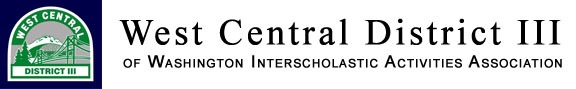 EXECUTIVE BOARD ORGANIZATION2019-2020Board MembersPresident		Bryan Streleski, A.D.		Office:	253-683-6000		2019				Bethel School District 		516 176th St. E.			Fax:	253-571-3112Spanaway WA 98387		Com: Cross Country 		Email:	bstreleski@bethelsd.orgDirector		Joe Keller			Office:  	253-225-1761                                         	   		P.O. Box 39069			               253-405-7009Lakewood WA 98496							           			(see bottom of list)League/Position		Name/Title/School/Committee	Phones/Fax/Email	Term limit (Spring)Nisqually 1A		Mark DeJonge, A.D. 		Office:	425-766-0603		TBD          Bellevue Christian HS		1601 98th Ave. NE.		Fax:       425-456-8044	Clyde Hill, WA 98004		Com: Forensics			Email: 	mdejonge@bellevuechristian.orgNorth Olympic 		Kris Hansen, AD/AP		Office:   360-963-2324					         			Clallam Bay HS			PO Box 337		Joyce,  WA 98343                            Fax:	 360-963-2228			Com: “B” Tri-District, 		Email:	khansen@cfsd.wednet.eduNPSL 4APosition #1		Brian Smith A.D.  		Office:	360-802-7718		2020               			Kent School District			Kent, WA  98022		Fax:	360-802-7717		                                      		Com: TBD			Email:brian.smith2@kent.k12.wa.usPosition #2	               Jerry Peterson, A.D.		Office: 253-945-2082		2020   			Federal Way School District		33330 8th Ave. S.Federal Way WA 98003		Fax:    	Com: Bowling			Email: jpeterso@fwps.org	Position #3		Rob Swaim			Office:   253-931-4999						Auburn School District			915 4th St. NE            		Fax: 	253-931-8006			Auburn WA 98002			Com: Swimming			Email:  rswaim@auburn.wednet.edu Position #4                         Terry Duty, Principal 		Office    425-413-6200                                            Tahoma HS                                           					Fax:       425-413-6333                                                                                                     E-mail:   tduty@tahomasd.usOlympic 1A/2A/3APosition #1	Mark Swofford   AD, Facilities	Office:	360-277-2165		2019 			North Mason SD	200 E. Campus Drive 		Fax:	360-277-2224Belfair, WA 98528		Com: Constitution, Baseball	 Email:	mswofford@northmasonschools.org     Position #2	Dwayne Johnson, A.D. 		Office:	360-565-1608		2019			Port Angeles High School		304 E Park Ave 			Fax:	360-452-0256Port Angeles, WA  98362					Com: Track, Gymnastics		Email:	dwjohnson@portangelesschools.orgPosition #3	Lauren McDaniel , A.D. 		Office:	360-662-4086		2019	Klahowya High School		7607 NW Newberry Hill Rd. 	Fax:	360-662-4001			Silverdale, WA  98383			Com: Volleyball			Email:	laurenm@cksschools.orgPCL 3A	Position #1	Bryan Streleski, A.D.		Office:	253-683-6000		2019				Bethel School District 		516 176th St. E.			Fax:	253-571-3112Spanaway WA 98387		Com: Cross Country 		Email:	bstreleski@bethelsd.org	Position #2	Tim Thomsen, A.D.  		Office:	253-891-5555		2019 Sumner School District		1202 Wood Ave			Fax:	253-891-5557Sumner, WA  98380		Com: Basketball, 3A Agreement 	Email:	tim_thomsen@sumnersd.orgSSC 3A	Position #1	Steve Taylor, A.D.		Office: 360-596-8000		2019	           			Capital HS                                           2707 Conger Ave NW		Fax:     360-596-8021			Olympia WA 98502		 			Com: Golf			Email:  staylor@osd.wednet.edu	Position #2	Bob Werner, A.D.		Office:	253-530-1407	               2019                                           Gig Harbor High School			5101 Rosedale St. NW		Fax:        253-530-1420			Gig Harbor WA 98335			Com: Softball			Email:   wernerr@psd401.netSPSL 2A 	Position #1	Brian Kaelin, A.D.		Office: 	425-204-2423		2017   				Renton School District					300 SE 7th Street			Fax:	425-204-2327			Renton WA 98057					Com: Violations			Email:	 brian.kaelin@rentonschools.usPosition #2	Chris Gibson, AD		.Office: 	360-829-5507		TBD           	Past President	White River High School		26928 - 120th St. E.		Fax:	360-829-3351Buckley, WA  98321						Com: Program Printing/Layout	Email:	cgibson@whiteriver.wednet.eduPosition #3	Lori Box-Jensen, AD		Office:	206-693-9938		2019   				Highline HS						615 S 200th St.			Fax:	206-631-6788			Des Moines, WA 98198					Com: Soccer, Sportsmanship	Email:	lori.box@highlineschools.org 	Position #4	Wendy Malich, A.D.		Office:	253-298-3023		2020  Franklin Pierce S.D.		315- 129th St. S			Fax:	253-298-3063Tacoma, WA  98444		Com: Dance/Drill/Spirit,		Email:	wmalich@fpschools.org  AwardsSPSL 4A 	Position #1	Tom Adams, Principal		 Office:  	 253-566-5718		2020         Curtis High School8425 40th St. W.			Fax:        253-566-5626			University Place, WA 98467		Com: TBD	  		Email:	 tadams@upsd83.org	Position #2	Jim Meyerhoff, A.D. 		Office:	 253-841-8785 		2020  				Puyallup SD302 2nd St. SE			Fax:	 Puyallup, WA 98371		Com: Wrestling		      	Email:     meyerhJA@puyallup.k12.wa.usMiddle Level	Position #1	Andy McGrath, Principal		Office:	425-413-5401		2019   Cedar River Middle School	22615 Sweeney Road SE 		Fax:	425-413-5455Maple Valley, WA 98308		Com: Middle Level		Email:	amcgrath@tahomasd.us               Position #2          Scott Stockslager, AD		Office:	253-285-2588    			Lochburn Middle School			5431 Steilacoom Blvd SW		Fax:			Lakewood WA 98499		Email:    scstocks@msn.comSupt. at Large		   			Kevin Alfano, Supt.		Office:	253-517-1000	                                                         Fife School District		5802 20th St. E. St.		Fax:       253-517-1055	Fife, WA 98424		Email:	kalfano@fifeschools.comCom:Supt. Reports WOA (Officials)					Terry Beckstead			Office:	253-961-3539                                         							Fax:			Puyallup WA 98312									Email:	tbeckstead@msn.com WSCA ( Coaches)	   			Nate Andrews, A.D.		Office:  360-662-2711 			                                                                                 Olympic High School 	              	   			7070 Stampede Blvd. NW               Fax:      360-662-2727			Bremerton, WA  98311	                            												Com: Coaches Reports		Email:   natea@ckschools.org WSSAAA (A.D.s)				Scott Nordi, A.D.  		Office:	253-583-5579		TBD Lakes High School		10320 Farwest Dr. 		Fax: 	253-583-5588Lakewood, WA  98498		Com: A.D’s 			Email:	snordi@cloverpark.k12.wa.usWSSDA (Sch Dir)                Pos. #1	 Tina McGann			Office:                                                                                               			 Enumclaw School District 							Fax:				         	   Email:	tina_mcgann@enumclaw.wednet.eduEligibility CommitteeChairperson					Jeff Miller			Office:    509-370-6631			2703 185th Ave E			Lake Tapps WA 98391                    Fax: 							Email:	jmillerwcd3@comcast.netDirector		Joe Keller			Office:  	253-225-1761			        	   		P.O. Box 39069			Lakewood WA 98496		Cell:       253-405-7009	    	E-mail:  jkellerwcd3@gmail.com				      